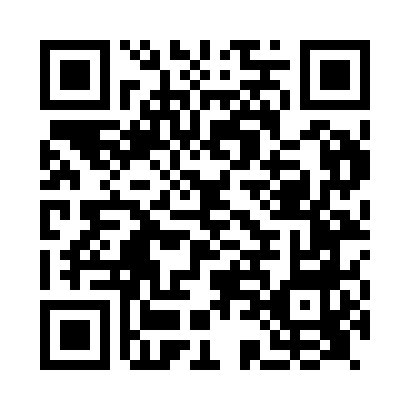 Prayer times for Tavernspite, Pembrokeshire, UKMon 1 Jul 2024 - Wed 31 Jul 2024High Latitude Method: Angle Based RulePrayer Calculation Method: Islamic Society of North AmericaAsar Calculation Method: HanafiPrayer times provided by https://www.salahtimes.comDateDayFajrSunriseDhuhrAsrMaghribIsha1Mon3:135:051:236:599:4011:312Tue3:145:051:236:599:4011:313Wed3:145:061:236:599:3911:314Thu3:155:071:236:599:3911:315Fri3:155:081:236:599:3811:316Sat3:165:091:236:589:3811:317Sun3:165:101:246:589:3711:308Mon3:175:111:246:589:3611:309Tue3:185:121:246:589:3611:3010Wed3:185:131:246:579:3511:2911Thu3:195:141:246:579:3411:2912Fri3:195:151:246:569:3311:2913Sat3:205:161:246:569:3211:2814Sun3:215:171:246:559:3111:2815Mon3:215:181:256:559:3011:2716Tue3:225:201:256:549:2911:2717Wed3:235:211:256:549:2811:2618Thu3:235:221:256:539:2711:2619Fri3:245:231:256:539:2611:2520Sat3:255:251:256:529:2511:2521Sun3:255:261:256:519:2311:2422Mon3:265:271:256:519:2211:2323Tue3:275:291:256:509:2111:2324Wed3:275:301:256:499:1911:2225Thu3:285:321:256:489:1811:2126Fri3:295:331:256:479:1611:2127Sat3:305:351:256:479:1511:2028Sun3:305:361:256:469:1311:1929Mon3:315:371:256:459:1211:1830Tue3:325:391:256:449:1011:1731Wed3:335:401:256:439:0911:17